Figure S5: Kaplan-Meier estimates of overall survival by the DeepPET-OPSCC risk category, evaluated in cTNM stages of the entire HPV+ cohortA   HPV+ and cTNM I-III                                                  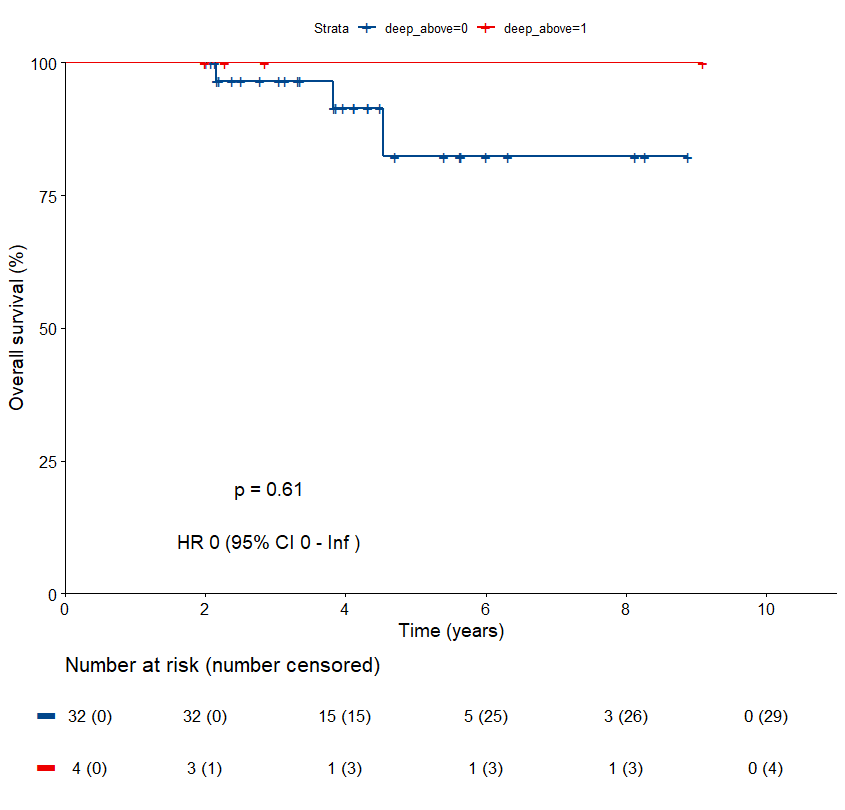 